Student Designations Using FAST Universal Screening DataPractice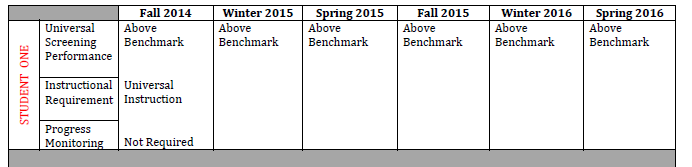 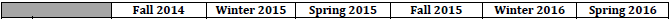 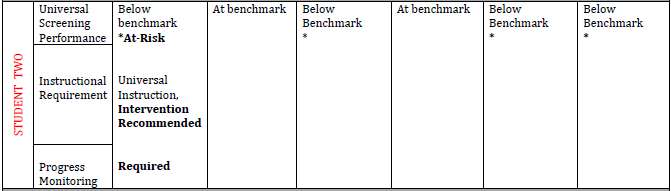 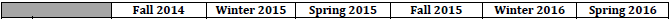 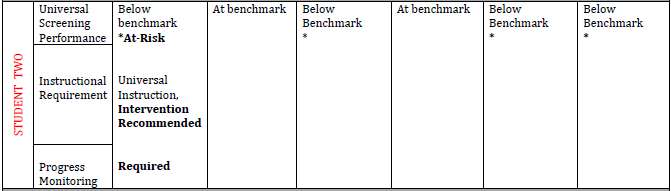 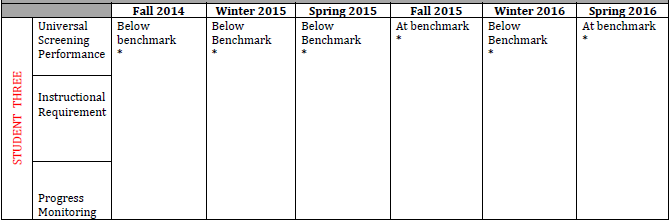 DesignationInstructional RequirementProgress Monitoring RequirementAppropriately ProgressingUniversal InstructionNOT requiredAt RiskUniversal Instruction, Intervention RECOMMENDEDREQUIRED WeeklySubstantially DeficientUniversal Instruction, Intervention REQUIREDREQUIRED Weekly